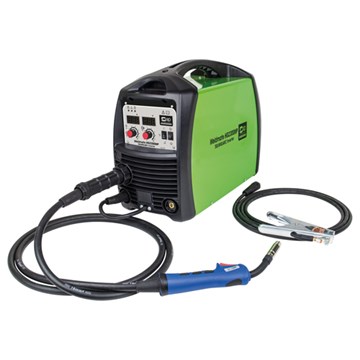 Weldmate HG2300MP MIG/ARC/TIG Inverter Welder- 230v (16amp) supply
- Hi-tech Inverter Technology
- Low current performance
- Multifunctional 3-in-1 machine
- MIG/TIG/ARC weld
- Solid / Flux cored Wire Type
- Dinse sockets
- Lightweight, portable machine
- Complete with a 3m MB15 Mig torch, 3m earth cable with earth clamp, gas hose and gas clamp, Hand held face mask, Chipping hammer, 0.2Kg 0.8mm flux core wire, 0.6, 0.9 & 1.0mm contact tip
- 2 Year WarrantyTechnical Description:ITEM NO.05773Supply230v (16amp)MIGWelding Current30amp to 200ampDuty Cycle @ 20°200amps @ 50%Duty Cycle @ 40°200amps @ 20%Open Circuit Voltage15.5v to 24vWire Size0.6mm / 1mmWire Spool Size0.7kg - 5kgApprox. Weld Thickness RangeARCWelding Current30amp to 170ampDuty Cycle @ 20°200amps @ 50%Duty Cycle @ 40°200amps @ 20%Electrode Size1.6mm to 4mmOpen Circuit Voltage21.2v to 26.8vApprox. Weld Thickness Range1.0mm to 7.0mmTIGWelding Current20amp to 200ampDuty Cycle @ 20°200amps @ 50%Duty Cycle @ 40°200amps @ 20%Electrode Size0.5mm to 2.4mmInsulation ClassHProtection
